CURRICULUM VITAE ALIYAALIYA.247406@2freemail.com 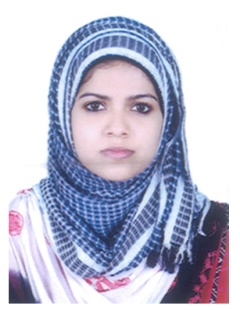 To work in a firm with a professional work driven environment where I can utilize and apply my knowledge, skills which would enable me to grow while fulfilling organizational goals.Mi Power, MATLAB (Power system softwares)RT-LAB, HYPERSIM (Real time Softwares)Other (MS tools) Economic Dispatch,Optimisation,Smart Grid, Load FlowACADEMIC PROJECT AND SEMINAR DETAILSProject on “A Novel Algorithm for Intelligent Home Energy Management”.Built exciter library for HYPERSIM software as a part of internship.A mini-project on “Development of a controller for economic load dispatch by generating units under varying load demands”.A project on “Capacitance Measurement and Significance of Power factor Improvement”.WORKING EXPERIENCESuccessfully completed 8 months internship in OPAL-RT TECHNOLOGIES. Worked on RT-LAB and HYPERSIM real time softwares. Worked in Electrical Modeling and Simulation team.PERSONAL ATTRIBUTESLeadership skillSelf-motivatedPositive attitudeFlexibleHard workingACHIEVEMENTSSuman sarma [All India ladies second highest] award for AMIE Section -A.Associate Member in Institution of   Engineers (India).Qualified GATE2013 with 88.31percentile.DECLARATION            I ALIYA.P hereby declare that the above stated details are true to the best of my knowledge and belief.CAREER OBJECTIVEACADEMIC QUALIFICATIONSACADEMIC QUALIFICATIONSACADEMIC QUALIFICATIONSACADEMIC QUALIFICATIONSACADEMIC QUALIFICATIONSCourseName of The InstitutionBoard/UniversityYear of PassingPercentageM.E in POWER AND ENERGY SYSTEMSUniversity Visveswaraya collage of Engineering.BangloreBangalore universityPursuing,Anticipated date of Graduation December-1581%(Average of three semesters)AMIE in Electrical and Electronics EngineeringVisveswaraya Institute of Engineering Technology , KottayamThe Institution of Engineers(INDIA)20138.71(CGPA)CLASS XIISt.Gemma’s G.H.S.S MalappuramKerala HSE Board200992.83%SSLCSt.Gemma’s G.H.S.S. MalappuramKerala State Board200795%COMPUTER SKILLSAREA OF INTEREST 